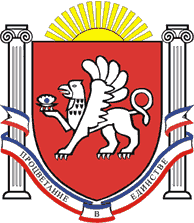 РЕСПУБЛИКА  КРЫМРАЗДОЛЬНЕНСКИЙ  РАЙОНАДМИНИСТРАЦИЯ БОТАНИЧЕСКОГО СЕЛЬСКОГО ПОСЕЛЕНИЯПОСТАНОВЛЕНИЕ07 августа 2019 года                     с. Ботаническое                                   №  174«Об отмене постановления администрации Ботанического сельского поселения Раздольненского района Республики Крым от 05.08.2015 г. № 69 «Об утверждении административного регламента предоставления муниципальной услуги «Выдача разрешений на право организации розничного рынка»В соответствии с Федеральным законом от 06.10.2003 № 131-ФЗ «Об общих принципах организации местного самоуправления в Российской Федерации», ст.3 Закона Республики Крым от 19.03.2015 № 82-ЗРК/2015, Уставом Ботанического сельского поселения Раздольненского района Республики Крым, учитывая экспертное заключение Министерства юстиции Республики Крым от 11.02.2019 года, администрация Ботанического сельского поселенияПОСТАНОВЛЯЕТ:1. Отменить постановление администрации Ботанического сельского поселения Раздольненского района Республики Крым от 05.08.2015 г. № 69 «Об утверждении административного регламента предоставления муниципальной услуги «Выдача разрешений на право организации розничного рынка».2. Настоящее постановление вступает в силу с момента его официального обнародования.И.о. главы  администрации Ботаническогосельского поселения                                                                 О.А.Шевченко